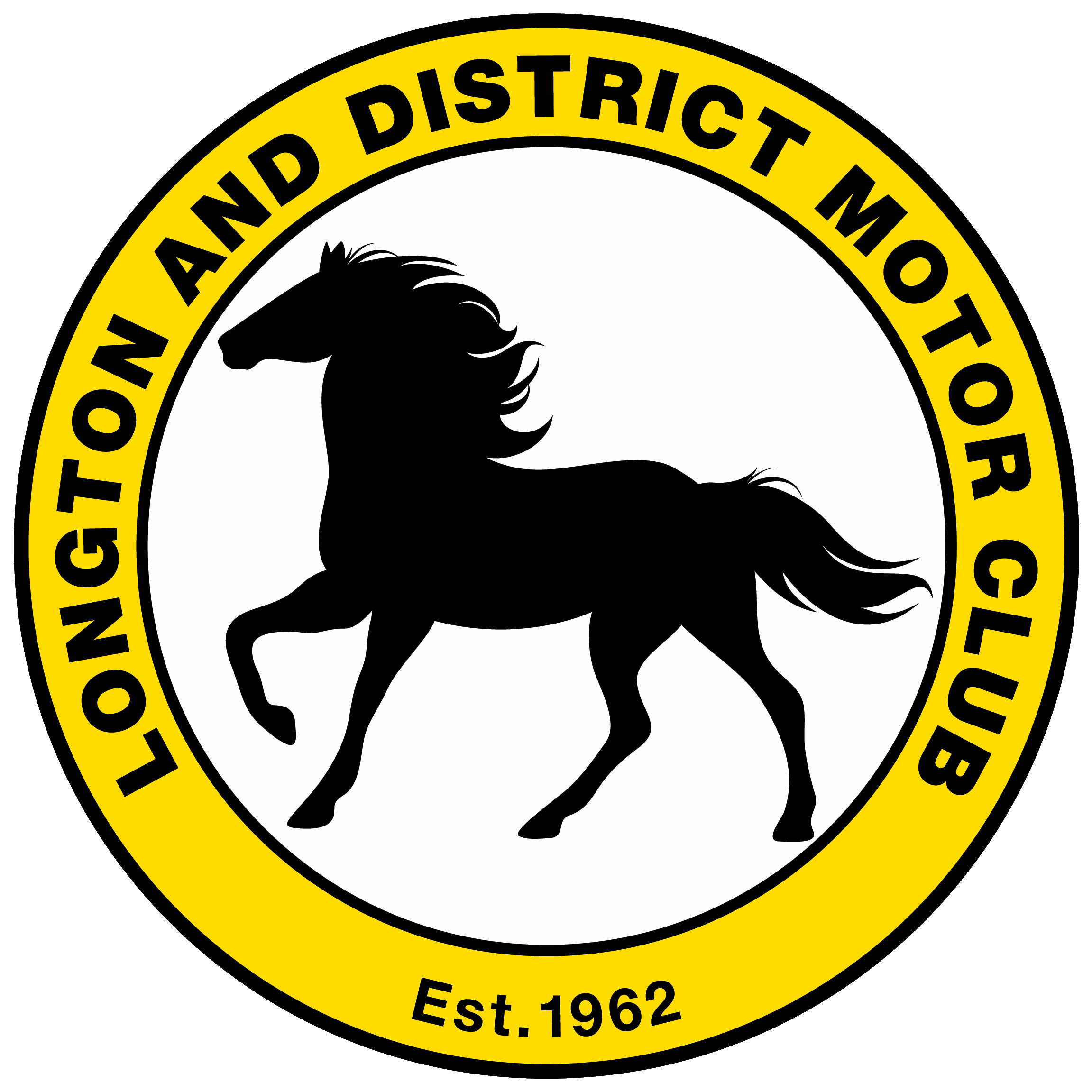 2020 REGISTRATION FORMLONGTON’S NORTHERN SPEED CHAMPIONSHIP,LONGTON’S SPRINT SERIES & LONGTON’S CHAMPION OF THREE SISTERSHeld under the General Regulations of Motorsport UK (incorporating the provisions of the International Sporting Code of the FIA) and the Club’s Supplementary Regulations.Registration can also be submitted online at www.longton-dmc.co.uk Please continue overleaf for Fee Calculation & Payment details.Please ensure the form is fully completed and return to:Gavin Leadbetter, LDMC Entries Secretary, 48 Lynton Avenue, Leyland, Lancashire, PR25 4HYor scan and email to entries@longton-dmc.co.uk. For assistance, call 07788 885711.Please note that all registered contenders must be fully paid up members of Longton & District Motor Club. Please apply or renew your membership on the separate membership form.Membership No                 (if known)DRIVER INFORMATIONDRIVER INFORMATIONDRIVER INFORMATIONDRIVER INFORMATIONDRIVER INFORMATIONDRIVER INFORMATIONDRIVER INFORMATIONFirst NameSurnameSurnameGenderDate of Birth *Date of Birth *AddressTownCountyPost CodeEmailTel (day)MobileVEHICLE INFORMATIONVEHICLE INFORMATIONVEHICLE INFORMATIONVEHICLE INFORMATIONVEHICLE INFORMATIONVEHICLE INFORMATIONVEHICLE INFORMATIONVEHICLE INFORMATIONManufacturerModel / TypeYearVehicle Reg. No               or    Not road-going   (tick)               or    Not road-going   (tick)               or    Not road-going   (tick)               or    Not road-going   (tick)Capacity      ccEngine (if applicable)Engine (if applicable)Turbo   /  Supercharged  /  Rotary Turbo   /  Supercharged  /  Rotary Turbo   /  Supercharged  /  Rotary Turbo   /  Supercharged  /  Rotary FuelPetrol    /  Methanol   /  Diesel   / Other         Petrol    /  Methanol   /  Diesel   / Other         Petrol    /  Methanol   /  Diesel   / Other         Petrol    /  Methanol   /  Diesel   / Other         Petrol    /  Methanol   /  Diesel   / Other         ClassCHAMPIONSHIP CHOICECHAMPIONSHIP CHOICECHAMPIONSHIP CHOICECHAMPIONSHIP CHOICELongton’s Northern Speed Championship (£18)  ORORLongton’s Sprint Series (£14)   Longton’s Champion of Three SistersLongton’s Champion of Three Sisters    (FREE and open to all LDMC Members)    (FREE and open to all LDMC Members)Championship Stickers requiredChampionship Stickers required    (two will be provided)    (two will be provided)T-Shirt Size (Not applicable for Champion of Three Sisters)T-Shirt Size (Not applicable for Champion of Three Sisters)S   / M  / L  / XL   / XXL   / XXXL  S   / M  / L  / XL   / XXL   / XXXL  * NORTHERN SPEED CHAMPIONSHIP COMPETITORS ONLY ** NORTHERN SPEED CHAMPIONSHIP COMPETITORS ONLY *I wish to register for the Best Novice/Newcomer award    (optional)I wish to register for the Seniors award    (optional if 60 years or over at 1st Jan 2020)* SPRINT SERIES COMPETITORS ONLY ** SPRINT SERIES COMPETITORS ONLY *I wish to register for the Young Driver award    (optional if 25 years or younger at 1st Jan 2020)ADDITIONAL CHAMPIONSHIP T-SHIRTSADDITIONAL CHAMPIONSHIP T-SHIRTSADDITIONAL CHAMPIONSHIP T-SHIRTSADDITIONAL CHAMPIONSHIP T-SHIRTSYou can purchase up to 3 additional t-shirts of each size at £7.50 each. Please indicate the desired numbers below.You can purchase up to 3 additional t-shirts of each size at £7.50 each. Please indicate the desired numbers below.You can purchase up to 3 additional t-shirts of each size at £7.50 each. Please indicate the desired numbers below.You can purchase up to 3 additional t-shirts of each size at £7.50 each. Please indicate the desired numbers below.SmallX LargeMediumXX LargeLargeXXX LargeFEE CALCULATIONFEE CALCULATIONFEE CALCULATIONFEE CALCULATIONFEE CALCULATIONEntry fee for Longton’s Northern Speed Championship = £18 OREntry fee for Longton’s Sprint Series = £14Entry fee for Longton’s Northern Speed Championship = £18 OREntry fee for Longton’s Sprint Series = £14Entry fee for Longton’s Northern Speed Championship = £18 OREntry fee for Longton’s Sprint Series = £14£Additional T-Shirts@ £7.50 each£TotalTotalTotal£PAYMENT OPTIONSPAYMENT OPTIONSPAYMENT OPTIONSPAYMENT OPTIONSI wish to pay by cheque and enclose one payable to Longton & District Motor ClubI wish to pay by cheque and enclose one payable to Longton & District Motor ClubI wish to pay by cheque and enclose one payable to Longton & District Motor ClubORI wish to pay by Credit/Debit Card. (We accept Mastercard, Visa & American Express at no extra cost) I wish to pay by Credit/Debit Card. (We accept Mastercard, Visa & American Express at no extra cost) We cannot hold your card details on file, so if you wish to pay by card please provide some information on when is best to contact you. We cannot hold your card details on file, so if you wish to pay by card please provide some information on when is best to contact you. Signature * (Parent/Guardian if under 18 years old)Signature * (Parent/Guardian if under 18 years old)FOR OFFICIAL USE ONLYFOR OFFICIAL USE ONLYFOR OFFICIAL USE ONLYFOR OFFICIAL USE ONLYEntered in WufooMembership VerifiedCheque No:Cheque Date: